PERSONAL INFORMATIONNaim Gashi Naim.m.gashi@rks-gov.net 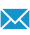 Nationality Kosovo - AlbanianJOB APPLIED FORPOSITIONPREFERRED JOBSTUDIES APPLIED FORpersonal statementProfessor of economics/ Private Sector Development/ Higher Education System/ Vocational Education Sector/ Media and Public Relations.WORK EXPERIENCE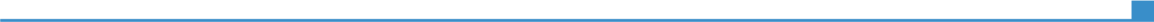 2020-Prezently 2022-Presently2021-Presently 16.02.2016 – 16.02.2019Kosovo Accreditation Agency, General Director Head of the State Commission for Admission of Senior Management Positions at Government of KosovoThe Association of Technology, Management and Applied Engineering (ATMAE) - International expert for quality assurance in higher education (https://www.atmae.org/)Board Member and Head of the Audit Committee Public Broadcaster Radio and Television of Kosova – RTK. 2020-Prezently 2022-Presently2021-Presently 16.02.2016 – 16.02.20192012 – 2019Founder and editor in chief of Kosovo at a Glance (KAG®) Daily English-language electronic newspaper prepared by an editorial team of local and international journalists, in Pristina – Kosovo. It is dedicated to fulfil the needs of the diplomatic, business and journalists’ community, for unbiased information.01.10.2013-2014Public University of Mitrovica, Economic Faculty, assistant professor.2007 – 20102001 - 2007Senior adviser, ECIKS/IPAK, Wien Austria, Sector Promotion and Investors ServicesNews editor at KosovaLive news agency.